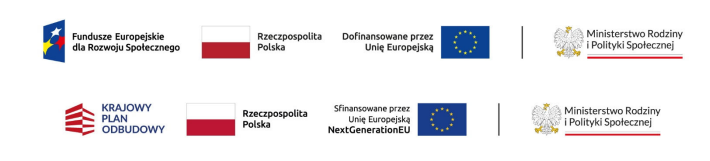 UMOWA Nr ……………..      zawarta w dniu  ………………… r.  pomiędzy:	 Gminą Wiązownica  ul. Warszawska 15,  37-522  Wiązownica reprezentowaną przez:Wójta  Gminy   Wiązownica 	 		P. Krzysztofa Strentaprzy kontrasygnacie Skarbnika Gminy  	P. Witolda Doroszazwanym  dalej „Zamawiającym”a: ………………………………………………………………………………………………………………….zwanym dalej  „Wykonawcą:została zawarta umowa o następującej treści:§ 1   Zakres umowy1.	Zamawiający  zleca, a Wykonawca przyjmuje do wykonania w oparciu o niniejszą umowę opracowanie dokumentacji projektowo - kosztorysowej na budowę  budynku żłobka  wraz z instalacjami  wod.-kan. c.o., elektryczną, gazową, wentylacyjną i przyłączami zewnętrznymi  w m. Wiązownica, gmina Wiązownica” wraz z niezbędnymi uzgodnieniami do uzyskania pozwolenia na budowę na wykonanie robót budowlanych na terenie działek nr ewid. 1528/1  obręb 0010 Wiązownica,  przy ul. Szkolnej 30, w ramach Programu „Maluch+ 2022-20292.    Forma i zakres opracowania: Kompletny projekt  architektoniczno – budowlany i wykonawczy, który będzie określał szczegółowo zakres robót budowlanych, powinien być opracowany w zakresie i  formie niezbędnej do uzyskania pozwolenia na budowę lub zgłoszenia robót budowlanych i wykonania zadania.        	Dokumentacja projektowa powinna składać się z następujących części:koncepcja i projekt zagospodarowania terenu,projekt  budowlany i wykonawczy    4 egz. + wersja elektroniczna,specyfikacja techniczna wykonania i odbioru robót  (ogólna i szczegółowa) - 1 egz. + wersja elektroniczna,kosztorys inwestorski - 1 egz. + wersja elektroniczna, przedmiar robót - 1 egz. + wersja elektroniczna,3.    Kompletny  projekt budowlany winien obejmować:projekt architektoniczno – budowlany,Projekt konstrukcyjno – budowlany,projekt przyłączy do sieci wodociągowej,projekt przyłączy do sieci kanalizacyjnej,projekt  przyłączy energetycznych i teletechnicznych,projekt przyłączy gazowych,projekt drogowy dla układu komunikacji pieszej, pieszo-jezdnej, dróg wewnętrznych, miejsc postojowych, zjazdów na drogi publiczne,       	 oraz projekty instalacji wewnętrznych: instalacji wodociągowej, instalacji hydrantów przeciwpożarowych wewnętrznych (jeżeli będzie występował taki obowiązek),instalacji kanalizacyjnej, instalacji centralnego ogrzewania i instalacji ciepłej wody użytkowej- w tym z możliwością wykorzystania alternatywnych źródeł energii, instalacji wentylacji (grawitacyjnej, mechanicznej), instalacji elektroenergetycznej: instalacji oświetlenia wewnętrznego ogólnego/podstawowego, awaryjnego, ewakuacyjnego, alarmowego i nocnego,instalacji odgromowej, uziemień, połączeń wyrównawczych obiektu i ochrony przeciwprzepięciowej, 3.   Dokumentację należy opracować, mając na uwadze przepisy: ustawy z dnia 7 lipca 1994 r. – Prawo budowlane (tekst jednolity: Dz.U. z 2023 r. poz.  682 ze zm.), Rozporządzenia Ministra Infrastruktury z dnia 02.09.2004 r. w sprawie szczegółowego zakresu i formy dokumentacji projektowej, specyfikacji technicznej wykonania i odbioru robót budowlanych oraz programu funkcjonalno-użytkowego,Rozporządzenia Ministra Infrastruktury z dnia 3 lipca 2003 r. w sprawie szczegółowego zakresu i formy projektu budowlanego (Dz.U. Nr 120, poz. 1133, z późniejszymi zmianami),Rozporządzenia Ministra Infrastruktury z dnia 18 maja 2004r. w sprawie określenia metod i podstaw sporządzania kosztorysu inwestorskiego, obliczania planowanych kosztów prac projektowych oraz planowanych kosztów robót budowlanych określonych w programie funkcjonalno-użytkowym (Dz.U. nr 130, poz. 1389)4. 	Przedmiot umowy powinien  zawierać komplet uzgodnień, i opinii wynikających z   warunków technicznych, przepisów Prawa Budowlanego oraz innych przepisów, norm          i spełnić warunki do uzyskania pozwolenia na budowę lub zgłoszenia robót budowlanych, realizacji, odbioru i dopuszczenia do użytkowania.5. 	Po stronie wykonawcy leżą również obowiązki uzyskania zgody od właścicieli gruntów na wejście na teren nieruchomości, wypisy z rejestru gruntów.6. 	Wykonawca, wykonując opracowanie projektowe, nie może go opisywać poprzez wskazywanie znaków towarowych, patentów lub pochodzenia chyba, że jest to uzasadnione specyfiką opracowania i Wykonawca nie może go opisać za pomocą dostatecznie dokładnych określeń a wskazaniu takiemu towarzyszyć będą wyrazy „ lub” równoważny”.7.	Przedmiot umowy zostanie uznana za wykonany  po podpisaniu protokołu zdawczo-odbiorczego.8.    Mapy do celów projektowych wykona Wykonawca we własnym zakresie.  9.     Całość  opracowania należy dostarczyć w ww. ilościach w formie papierowej oraz w formie    elektronicznej na  płytach CD.   10.    Oznaczenie przedmiotu zamówienia według Wspólnego Słownika Zamówień ( CPV).       CPV  71220000-6                71221000-3                71000000-8	    71420000-811.  	Wykonawca  przenosi na Zamawiającego autorskie prawa majątkowe do projektów o których mowa w § 1 pkt 2 umowy, co oznacza, że Zamawiający ma prawo do:utrwalenia projektu,zwielokrotnienia projektu lub jego części dowolną techniką,zapisu projektu w formie elektronicznej,wykorzystania projektu w postępowaniu o udzielenie zamówienia publicznego, którego przedmiotem będzie wybór wykonawcy robót budowlanych, w szczególności poprzez włączenie projektu lub jego części do Specyfikacji Istotnych Warunków Zamówienia oraz udostępnianie projektu i jego części wszystkim zainteresowanym tym postępowaniem,używania i sporządzania kopii (techniką kserograficzną i cyfrową oraz na nośnikach magnetycznych typu dyskietki, CD),jednokrotnego wykorzystania dokumentacji projektowej, o której mowa w § 2, w celu realizacji inwestycji.12.    	Wykonawca zobowiązuje się wykonywać swe obowiązki z najwyższą starannością, zgodnie   z zasadami wiedzy technicznej i przepisami prawa.13.    	Wykonawca, realizując zadanie publiczne, o którym mowa w § 1 ust. 1, zobowiązany jest do zapewnienia dostępności architektonicznej, cyfrowej oraz informacyjno-komunikacyjnej, osobom ze szczególnymi potrzebami, co najmniej w zakresie określonym przez minimalne wymagania, o których mowa w art. 6 ustawy z dnia 19 lipca 2019 roku o zapewnieniu dostępności osobom ze szczególnymi potrzebami. 14.    	Brak zapewnienia dostępności, o której mowa w ust. 1 stanowi nienależyte wykonanie umowy. § 2  Terminy realizacji umowy1.  Strony ustalają następujące terminy realizacji:                                                                                                   1)  rozpoczęcie realizacji przedmiotu umowy po podpisaniu  umowy, 2)	zakończenie całego przedmiotu umowy, tzn. wykonanie kompletnego projektu budowlanego i przekazanie zamawiającemu w celu uzyskania pozwolenia na budowę lub zgłoszenia robót budowlanych  nastąpi w nieprzekraczalnym terminie 155 dni od dnia  podpisania umowy.  2. Zamawiający nie ma obowiązku przedłużenia terminu wykonania zamówienia, jeżeli   Wykonawca w ciągu 14 dni od zaistnienia okoliczności nie przedstawi Zamawiającemu wniosku o przedłużenie terminu ze szczegółowym uzasadnieniem.                                                         3. Po  przekroczeniu terminu umownego, Wykonawcy nie przysługuje prawo do odstąpienia od wykonania przedmiotu umowy.                                                                                                 5. Zamawiający może polecić Wykonawcy podjęcie kroków dla przyspieszenia wykonania zamówienia, aby świadczenie zostało wykonane w umówionym terminie. Wszystkie koszty związane  z  podjętymi działaniami obciążą Wykonawcę, chyba że niezwłocznie uzasadni, że termin wykonania świadczenia nie jest niczym zagrożony.§ 3  Obowiązki Wykonawcy i Zamawiającego1. Do obowiązków Zamawiającego należy: 1) 	odebranie prawidłowo wykonanego przedmiotu umowy, w terminach i na zasadach określonych w niniejszej umowie; 2) 	bieżące konsultowanie z Wykonawcą przyjętych rozwiązań; 3) 	sprawy, które wymagają decyzji Zamawiającego zostaną mu przedłożone przez Wykonawcę na piśmie. Zamawiający odpowie Wykonawcy pisemnie w możliwie w najkrótszych terminach, tak, aby nie opóźniać wykonania przedmiotu niniejszej umowy; 4) 	terminowa zapłata wynagrodzenia należnego Wykonawcy; 5) 	informowanie Wykonawcy o terminie wszczęcia i zakończenia robót budowlanych/dostaw realizowanych w oparciu o wykonaną dokumentację; 6) 	poinformowanie Wykonawcy o potrzebie aktualizacji kosztorysów inwestorskich i specyfikacji dostaw dla celów ogłoszenia postępowań na wyłonienie wykonawcy robót i dostawy sprzętu (realizowanych w oparciu o wykonaną dokumentację) 2. Do obowiązków Wykonawcy należy: 1) 	zrealizowanie przedmiotu umowy z należytą starannością, zgodnie z aktualnie obowiązującymi przepisami prawnymi i technicznymi, zgodnie z aktualnymi warunkami technicznymi, pozyskanie wymaganych uzgodnień dokumentacji określonych właściwymi przepisami prawa w celu uzyskanie przez Zamawiającego decyzji o pozwoleniu na budowę; 2) 	przekazanie Zamawiającemu dokumentacji będącej przedmiotem umowy w wersji papierowej oraz w formie elektronicznej zgodnie ze szczegółowym opisem przedmiotu zamówienia; 3) 	konsultowanie z Zamawiającym istotnych rozwiązań konstrukcyjnych, funkcjonalnych i materiałowych mających wpływ na koszty robót budowlanych, które będą wykonywane na podstawie opracowanego przedmiotu umowy, a także przedłożenie ewentualnych propozycji rozwiązań istotnych z punktu widzenia Wykonawcy dla prawidłowego wykonania zamówienia; 4) uzgadnianie poszczególnych opracowań z przedstawicielami Zamawiającego sukcesywnie w trakcie realizacji projektu, na spotkaniach organizowanych minimum jeden raz w miesiącu w Urzędzie Miejskim w Przemyślu; 5) 	sprawdzenie opracowanej dokumentacji pod względem zgodności z obowiązującymi przepisami przez osobę posiadającą odpowiednie uprawnienia budowlane do projektowania oraz zapewnienie weryfikacji między branżowej i potwierdzenie tego faktu stosownym oświadczeniem; 6) 	sporządzenie i złożenie Zamawiającemu pisemnego oświadczenie, że dokumentacja będąca przedmiotem niniejszej umowy jest wykonana zgodnie z umową, i że jest kompletna z punktu widzenia celu, któremu ma służyć; 7) 	poprawianie wykonanych opracowań, bez dodatkowego wynagrodzenia w przypadku zmiany przepisów lub zgłoszeń zastrzeżeń do wykonanej dokumentacji projektowej przez wszelkie organy lub podmioty, na każdym etapie postępowania, zmierzającym do uzyskania pozwolenia na budowę oraz w przypadku konieczności uzupełnienia dokumentacji projektowej w zakresie niezbędnym do wykonania robót budowlanych; 8) 	realizowanie przedmiotu umowy przez personel posiadający wymagane obowiązującymi przepisami prawa uprawnienia; 9) 	informowanie Zamawiającego o wszelkich zmianach statusu prawnego i formy prowadzonej działalności gospodarczej oraz swoich danych tj.: a) zmianie siedziby lub nazwy Wykonawcy, b) zmianie osób reprezentujących Wykonawcę, c) złożeniu  wniosku  o  ogłoszenie upadłości  Wykonawcy oraz  ogłoszeniu upadłości      Wykonawcy, d) wszczęciu postępowania układowego, w którym uczestniczy Wykonawca, e) otwarciu likwidacji działalności gospodarczej Wykonawcy, 10)    zapewnienie aktualizacji kosztorysów inwestorskich przez okres jednego roku licząc od dnia podpisania przez Zamawiającego protokołu zdawczo-odbiorczego bez uwag;11)  	w trakcie postępowania o udzielenie zamówienia na realizację robót budowlanych (przewidywany okres do 2 lat) dla przedmiotowego zadania aż do czasu wyłonienia wykonawcy robót, Wykonawca projektu będzie przygotowywał odpowiedzi na pytania ewentualnych wykonawców robót, udzielał wyjaśnień dotyczących opracowanej dokumentacji projektowej oraz dokonywał ewentualnych modyfikacji (poprawek i uzupełnień) w przedmiocie zamówienia, których konieczność wprowadzenia wynikać będzie z zadawanych pytań i udzielonych odpowiedzi w ramach ww. postępowania, w terminach wyznaczonych przez Zamawiającego. § 4. Wynagrodzenie1.	Ustala się wynagrodzenie  dla Wykonawcy za wykonany  przedmiot umowy  na łączną  kwota  brutto …………………  zł słownie: …………………………………………………….)2. 	Wszelkie koszty i wydatki związane z należytym wykonaniem przedmiotu umowy oraz wszystkich obowiązków wskazanych w umowie i wynikających z obowiązujących przepisów prawa, a koniecznych do należytego wykonania przedmiotu umowy ponosi Wykonawca, bez roszczeń o zwrot tych kosztów i wydatków.3.	Rozliczenie wynagrodzenia za wykonane usługi  może nastąpić fakturą końcową. Podstawą do wystawienia faktury końcowej będzie  protokół  odbioru końcowego  podpisany przez Strony.4.	Wynagrodzenie za wykonane usługi będzie płatne z konta Zamawiającego  na konto    Wykonawcy  w terminie  14  dni kalendarzowych od daty doręczenia faktury.5.	Wartość przedmiotu Umowy nie będzie podlegać waloryzacji ze względu na inflację. 6.	Zamawiający dokona bezpośredniej zapłaty wymagalnego wynagrodzenia, przysługującego podwykonawcy lub dalszemu podwykonawcy, który zawarł zaakceptowaną przez Zamawiającego umowę o podwykonawstwo, której przedmiotem jest usługa, w przypadku uchylenia się od obowiązku zapłaty odpowiednio przez Wykonawcę, podwykonawcę lub dalszego podwykonawcę. 7.	Wynagrodzenie, o którym mowa w pkt. 6, dotyczy wyłącznie należności bez odsetek, powstałych po zaakceptowaniu przez Zamawiającego umowy o podwykonawstwo.8.	Przed dokonaniem bezpośredniej zapłaty Wykonawca zostanie poinformowany o zamiarze dokonania bezpośredniej zapłaty wymagalnego wynagrodzenia, przysługującego podwykonawcy lub dalszemu podwykonawcy, który zawarł zaakceptowaną przez Zamawiającego umowę o podwykonawstwo, w przypadku uchylenia się od obowiązku zapłaty odpowiednio przez Wykonawcę, podwykonawcę lub dalszego podwykonawcę,   9.	Wykonawcę, w terminie 7 dni od dnia otrzymania informacji, o której mowa w pkt 1, może złożyć wyjaśnienia lub uwagi dotyczące zasadności bezpośredniej zapłaty wynagrodzenia podwykonawcy lub dalszemu podwykonawcy. 10. 	W przypadku zgłoszenia przez Wykonawcę uwag, o których mowa w pkt. 9, w terminie 7 dni od dnia otrzymania informacji, Zamawiający może: 1) 	nie dokonać bezpośredniej zapłaty wynagrodzenia podwykonawcy lub dalszemu podwykonawcy, jeżeli wykonawca wykaże niezasadność takiej zapłaty, albo 2) 	wstrzymać kwotę potrzebną na pokrycie wynagrodzenia podwykonawcy lub dalszego podwykonawcy, w przypadku zaistnienia  wątpliwości Zamawiającego co do wysokości należnej zapłaty lub podmiotu, któremu płatność się należy, albo 3) 	dokonać bezpośredniej zapłaty wynagrodzenia podwykonawcy lub dalszemu podwykonawcy, jeżeli podwykonawca lub dalszy podwykonawca wykaże zasadność takiej zapłaty. 11. 	W przypadku dokonania bezpośredniej zapłaty podwykonawcy lub dalszemu podwykonawcy, Zamawiający potrąci kwotę wypłaconego podwykonawcy lub dalszemu podwykonawcy wynagrodzenia z wynagrodzenia należnego Wykonawcy. § 5. Przedstawiciele Wykonawcy1. Z ramienia Wykonawcy obowiązki Projektantów w poszczególnych branżach będą pełnić: w specjalności architektonicznej  P. : ……………………………………………………………; w specjalności konstrukcyjno – budowlanej P. …………………………………………………w specjalności instalacyjnej w zakresie sieci, instalacji i urządzeń elektrycznych                    i elektroenergetycznych P. …………………………………………………………………………..;w specjalności instalacyjnej w zakresie sieci, instalacji i urządzeń cieplnych, wentylacyjnych, gazowych, wodociągowych i kanalizacyjnych  P. …………………………w specjalności inżynieryjnej - drogowej  P. ………………………………………………………..2. 	W przypadku gdy Wykonawca będzie chciał zmienić osoby wskazane w ust. 1, wówczas będzie zobowiązany przedłożyć Zamawiającemu propozycję zmian tych osób nie później niż 7 dni przed planowanym terminem zmiany. 3. 	W sytuacji, o której mowa w ust. 2, Wykonawca jest zobowiązany do wykazania Zamawiającemu, że osoby mające pełnić funkcje określone w ust. 1 spełniają co najmniej wymagania określone w SWZ a w przypadku, gdy doświadczenie zawodowe było punktowane w kryteriach oceny ofert i Wykonawca zadeklarował większe doświadczenie niż wymagane w warunkach udziału w postępowaniu zastępujący będzie musiał posiadać doświadczenie zadeklarowane w ofercie. 4.   Zmiany osób, o których mowa w ust. 1 i ust. 3 nie wymaga zmiany umowy. § 6. Rękojmia1. 	Wykonawca jest odpowiedzialny wobec Zamawiającego z tytułu rękojmi za wady w przedmiocie umowy przez okres …………… m-cy. 2. 	Okres rękojmi rozpoczyna się z dniem podpisania przez Zamawiającego ostatniego protokołu zdawczo-odbiorczego bez uwag. 3. 	W okresie rękojmi Wykonawca jest zobowiązany do nieodpłatnego usuwania wad ujawnionych po odbiorze przedmiotu umowy, które wynikną z nieprawidłowego wykonania jakiegokolwiek opracowania projektowego albo jego części lub z jakiegokolwiek działania lub zaniedbania Wykonawcy. 4. 	Zamawiający może dochodzić roszczeń z tytułu rękojmi także po terminie określonym w ust. 1, jeżeli reklamował wadę dokumentacji przed upływem tego terminu. 5. 	O zauważonych wadach w dokumentacji Zamawiający zawiadomi Wykonawcę niezwłocznie po ich ujawnieniu. Wykonawca zobowiązany jest do usunięcia wad w terminie wskazanym przez Zamawiającego - jednak nie dłuższym niż 14 dni roboczych - który nie może mieć wpływu na wydłużenie czasu realizacji zadania przez Wykonawcę robót budowlanych. 6. 	W przypadku bezskutecznego upływu terminu wyznaczonego Wykonawcy przez Zamawiającego do usunięcia wad, Zamawiający ma prawo do zlecenia zastępczego ich usunięcia osobie trzeciej, a koszt wykonania dokumentacji uzupełniającej w całości pokryje Wykonawca. 7. Wykonawca zobowiązany jest do pokrycia Zamawiającemu kosztów, jakie Zamawiający poniósł w związku z wystąpieniem przerw w wykonywanych robotach budowlanych, jeżeli przerwy te powstały z powodu wad ujawnionych w opracowaniach projektowych. § 7. Kary umowne1.	Niezależnie od zabezpieczenia należytego wykonania umowy, Strony ustalają zabezpieczenie w formie kar umownych.2.  Kary te będą naliczane w następujący sposób:     1) Wykonawca płaci Zamawiającemu kary umowne:0,5 % wartości zamówienia za każdy dzień zwłoki w wykonaniu przedmiotu umowy, liczonej od dnia wyznaczonego na wykonanie roboty do dnia faktycznego odbioru, jeżeli zwłoka powstała z przyczyn zależnych od Wykonawcy (36,5 % rocznie);0,5 % za każdy dzień zwłoki w usunięciu wad, liczonej od dnia wyznaczonego na       wykonanie usunięcia wad do dnia faktycznego odbioru;	c)  za  odstąpienie  od  umowy  z  przyczyn zależnych od Wykonawcy w wysokości 20                % wynagrodzenia umownego;2) Zamawiający płaci Wykonawcy kary umowne:za zwłokę w odbiorze przedmiotu umowy, z przyczyn zależnych od Zamawiającego, w wysokości 0,5 % za każdy dzień zwłoki;z tytułu odstąpienia od umowy z przyczyn zależnych od Zamawiającego – w wysokości 20% wynagrodzenia umownego.3.  Łączna wysokość kar umownych nie może przekroczyć 20 % wynagrodzenia za przedmiot  umowy z wyłączeniem przypadku określonego w ust. 4.4. Jeżeli wartość szkody przeniesie wartość należnych kar umownych, strony będą mogły dochodzić od siebie należności w wysokości rzeczywiście poniesionej szkody.§ 8. Odbiór opracowań projektowychWykonawca przekaże Zamawiającemu kompletną, zgodną  z umową  dokumentację projektową stanowiącą przedmiot niniejszego zamówienia w siedzibie Zamawiającego w terminach, o których mowa w § 2 umowy. Zamawiający w terminie 7 dni roboczych dokona sprawdzenia zgodności przekazanej dokumentacji projektowej z zakresem umowy i podpisze protokół zdawczo – odbiorczy, w którym potwierdzi dokonanie odbioru prac projektowych.Zamawiający odmówi przyjęcia przedłożonych przez Wykonawcę opracowań w całości lub części ze wskazaniem przyczyn odmowy pisemnie zawiadamiając o tym Wykonawcę. W przypadku, gdy Zamawiający odmówi przyjęcia całości opracowania lub jego części, Wykonawca niezwłocznie wykona nowe opracowania lub jego części, uwzględniając zastrzeżenia zgłoszone przez Zamawiającego i przedłoży Zamawiającemu do odbioru ponownie wykonane opracowanie lub jego część w terminie 10 dni roboczych od otrzymania zawiadomienia o odmowie przyjęcia jego pierwotnej wersji. Odebranie przez Zamawiającego opracowań według procedury określonej w niniejszym paragrafie, nie zwalnia Wykonawcy z odpowiedzialności za nienależyte wykonanie przedmiotu niniejszej umowy ani jej nie ogranicza. Podpisanie protokołu zdawczo – odbiorczego nie oznacza potwierdzenia braku wad fizycznych i prawnych wykonanej w ramach realizacji przedmiotu niniejszej umowy, dokumentacji projektowej. Po odebraniu przedmiotu zamówienia przez Zamawiającego dokumentacja projektowa staje się własnością Zamawiającego. 7.    Z czynności odbiorowych strony spiszą protokół w dwóch egzemplarzach. § 9. Zmiany w umowie1. Zmiana postanowień zawartej umowy w stosunku do treści oferty, może nastąpić wyłącznie za zgodą obu Stron, w formie aneksu pisemnego pod rygorem nieważności, w niżej podanych przypadkach:a) zwłoki w działaniu instytucji opiniujących, uzgadniających oraz wydających decyzje administracyjne ponad czas (termin) wynikający z przepisów prawa oraz wystąpienia niezależnego od Wykonawcy przedłużania się pozyskiwania uzgodnień, sprawdzeń i warunków do projektowania od dysponentów, ZUDP i innych właściwych organów czy instytucji oraz przedłużania się pozyskiwania wszelkich  uzgodnień, decyzji, opinii, niezbędnych do otrzymania pozwolenia na budowę – o okres opóźnienia lub wstrzymania prac;b) konieczności wprowadzenia zmian zakresu lub sposobu opracowania dokumentacji projektowo-kosztorysowej, jeżeli będzie to wynikało z treści warunków lub uzgodnień wydanych przez gestorów sieci, różniących się znacznie od wstępnych założeń SOPZ – o okres, w którym będą dokonywane zmiany projektowe oraz ewentualne trwające             w związku z tym postępowania administracyjne; c) konieczności wykonania dodatkowych badań, niemożliwych do przewidzenia na etapie przygotowania zamówienia – o okres konieczny do wykonania dodatkowych badań; d) z przyczyn niezależnych od Wykonawcy lub Zamawiającego, w szczególności z powodu działania osób trzecich oraz działania siły wyższej, czyli niezwykłych                                          i nieprzewidzianych okoliczności niezależnych od strony, która się na nią powołuje,             i których konsekwencji pomimo zachowania należytej staranności nie można było przewidzieć przed wszczęciem postępowania o udzielenie zamówienia publicznego. Pod pojęciem siły wyższej na potrzeby niniejszego warunku, należy rozumieć zdarzenie zewnętrzne o charakterze niezależnym od stron, którego nie można uniknąć, ani któremu nie mogły zapobiec Strony przy zachowaniu należytej staranności, oraz którego nie można przypisać drugiej stronie. Za siłę wyższą warunkującą zmianę umowy uważać się będzie w szczególności pożar, powódź, silne wiatry, obfite opady atmosferyczne, ekstremalny upał lub mróz, wojny, stany nadzwyczajne, klęski żywiołowe, epidemie, ograniczenia związane z kwarantanną, embargo, rewolucje, zamieszki i strajki trwające powyżej 7 dni roboczych lub inne zdarzenie związane z działaniem sił natury, jeżeli uniemożliwiają lub znacznie utrudniają prowadzenie prac – o okres działania siły wyższej oraz usuwania skutków jej działania. e) 	zmiany umowy dokonanej na podstawie art. 455 ust. 1 pkt 3 ustawy Prawo zamówień publicznych, która to zmiana wpłynie na wydłużenie terminu wykonania przedmiotu zamówienia;f ) zmiany umowy dokonanej na podstawie art. 455 ust. 1 pkt 4 ustawy Prawo zamówień publicznych, która to zmiana wpłynie na wydłużenie terminu wykonania przedmiotu zamówienia;g) zmiany umowy dokonanej na podstawie art. 455 ust. 2 ustawy Prawo zamówień publicznych, która to zmiana wpłynie na wydłużenie terminu wykonania przedmiotu zamówienia;2. 	Po ustaniu przyczyn uniemożliwiających wykonywanie przedmiotu zamówienia Wykonawca jest zobowiązany niezwłocznie zawiadomić o tym fakcie Zamawiającego –         z zastrzeżeniem, że pismo dotyczące przedłużenia terminu wykonania umowy winno być dostarczone Zamawiającemu przed upływem terminu jej wykonania. 3. Wraz z zawiadomieniem Wykonawca jest zobowiązany przedstawić dowody potwierdzające zaistnienie zdarzeń uzasadniających wydłużenie terminu wykonania zamówienia oraz potwierdzające długość okresu, przez który przedmiot zamówienia nie mógł być wykonywany. 4. Dowodami mogą być w szczególności: 1) 	informacje Instytutu Meteorologii i Gospodarki Wodnej potwierdzające zaistnienie  zdarzenia,   na które powołuje się Wykonawca; 2) dokumentacja fotograficzna; 3) pisma właściwych organów; 4) decyzje administracyjne wydane przez właściwe organy; 5) oświadczenia Wykonawcy. 5. 	Wraz z zawiadomieniem o ustaniu przyczyn uniemożliwiających wykonywanie przedmiotu zamówienia Wykonawca może złożyć wniosek o wydłużenie terminu realizacji przedmiotu zamówienia. 6. 	Wnioskowany okres wydłużenia realizacji przedmiotu zamówienia nie może być dłuższy niż okresy, o których mowa w pkt. 1. 7. 	W przypadku zaistnienia okoliczności, o których mowa w pkt. 1 Zamawiający po rozpatrzeniu wniosku Wykonawcy, w terminie nie dłuższym niż 7 dni kalendarzowych, może wydłużyć termin realizacji przedmiotu zamówienia. 8. Ograniczenia zakresu usług projektowych, przy jednoczesnym odpowiednim zmniejszeniu    wynagrodzenia umownego Wykonawcy, jeżeli okaże się, że ich wykonanie będzie zbędne z punktu widzenia procesu inwestycyjnego,§ 10. Odstąpienie od umowy1. Wykonawca w chwili zawarcia niniejszej umowy podlegał wykluczeniu na podstawie:1)) 	art. 7 ust. 1 ustawy z dnia 13 kwietnia 2022 r. o szczególnych rozwiązaniach w zakresie przeciwdziałania wspieraniu agresji na Ukrainę oraz służących ochronie bezpieczeństwa narodowego (Dz. U. z 2022 r. poz. 835 z późn. zm.);2)) 	art. 108 ustawy z dnia 11 września 2019 r. – Prawo zamówień publicznych.2. Zamawiającemu przysługuje również  prawo do odstąpienia od umowy gdy:1) Wykonawca z nieuzasadnionych przyczyn nie rozpoczął prac projektowych  w ciągu 14 dni kalendarzowych od podpisania umowy;2) Wykonawca z nieuzasadnionych przyczyn przerwał realizację prac i przerwa ta trwa dłużej niż 14 dni pomimo wezwania wystosowanego przez Zamawiającego złożonego na piśmie.2. Wykonawcy przysługuje prawo odstąpienia od umowy jeżeli Zamawiający:1) nie wywiązuje się z obowiązku zapłaty faktur po upływie 14 dni kalendarzowych od terminu zapłaty, pomimo wezwania wystosowanego przez Wykonawcę złożonego na  piśmie;2) odmawia przez 14 dni kalendarzowych, bez wskazania uzasadnionej przyczyny, odbioru robót lub odmawia podpisania protokołu odbioru, pomimo wezwania wystosowanego przez Wykonawcę złożonego na piśmie.3. Odstąpienie od umowy, o którym mowa w ust. 1 i 2, powinno  nastąpić  w formie pisemnej      i powinno zawierać uzasadnienie pod rygorem nieważności takiego oświadczenia.4. Strona, z której winy zostało dokonane odstąpienie od umowy poniesie koszty wynikłe  z odstąpienia od umowy. § 11. Postanowienia końcowe1. Strony ustalają, że w sprawach nieuregulowanych w niniejszej umowie będą miały zastosowanie przepisy kodeksu cywilnego.2. W przypadku zaistnienia sporu strony zobowiązują się przekazać sprawy do sądu miejscowo właściwego dla Zamawiającego.3. Umowę sporządzono w 2 egzemplarzach po 1 egzemplarze dla każdej ze stron.    	Zamawiający:						Wykonawca: